Northern Territory
Business Confidence surveyJune Quarter 2022Northern Territory Business Confidence SurveyJune Quarter 2022SummaryThe Territory-wide business confidence level was +74% in the June quarter 2022, up 24 percentage points from the March quarter 2022, and close to the peak reached in the June quarter 2021.Of those Territory businesses confident about their business prospects for the next 12 months, 'strong local economy' was more likely to be cited as a reason to be confident in the June quarter 2022 than in recent quarters.Of those Territory businesses worried about their business prospects for the next 12 months, 'lack of suitably skilled workers' was more likely to be cited as a reason to be worried in the June quarter 2022 than in recent quarters.Between 1 April and 30 June 2022, 360 businesses were surveyed across Territory regions and industry sectors.59% of Territory businesses noted their business performance is better this year compared to last year, representing a 15 percentage point increase from the previous quarter.IntroductionNorthern Territory Business Confidence is a quarterly publication which highlights confidence levels of Territory-wide businesses.The survey covers urban and regional areas of the Territory and captures different industry sectors and business sizes (small, medium and large).Monitoring business confidence levels is important as it is a key barometer and a leading indicator of business conditions and the overall health of the economy. Business confidence drives business growth and investment, supports employment opportunities and attracts people to the region.Information about the survey methodology is included at the end of the report. Number of businesses surveyed by regions(ABS statistical area 3 – sa3 levels)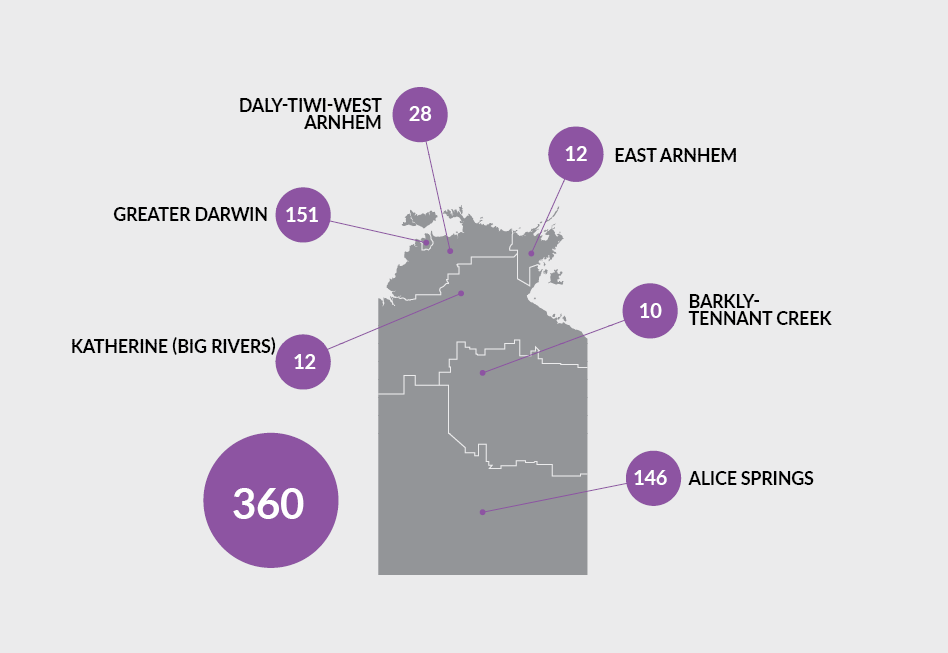 Source: ABS Cat. No. 8165.0Business confidenceQ. How confident are you about your business prospects for the next 12 months?Territory wideIn the June quarter 2022, the Territory-wide business confidence index was +74%. The sentiment of some businesses appears to have changed from feeling neutral to feeling fairly confident. The response rate for this question was 98.4%. Overall business confidence index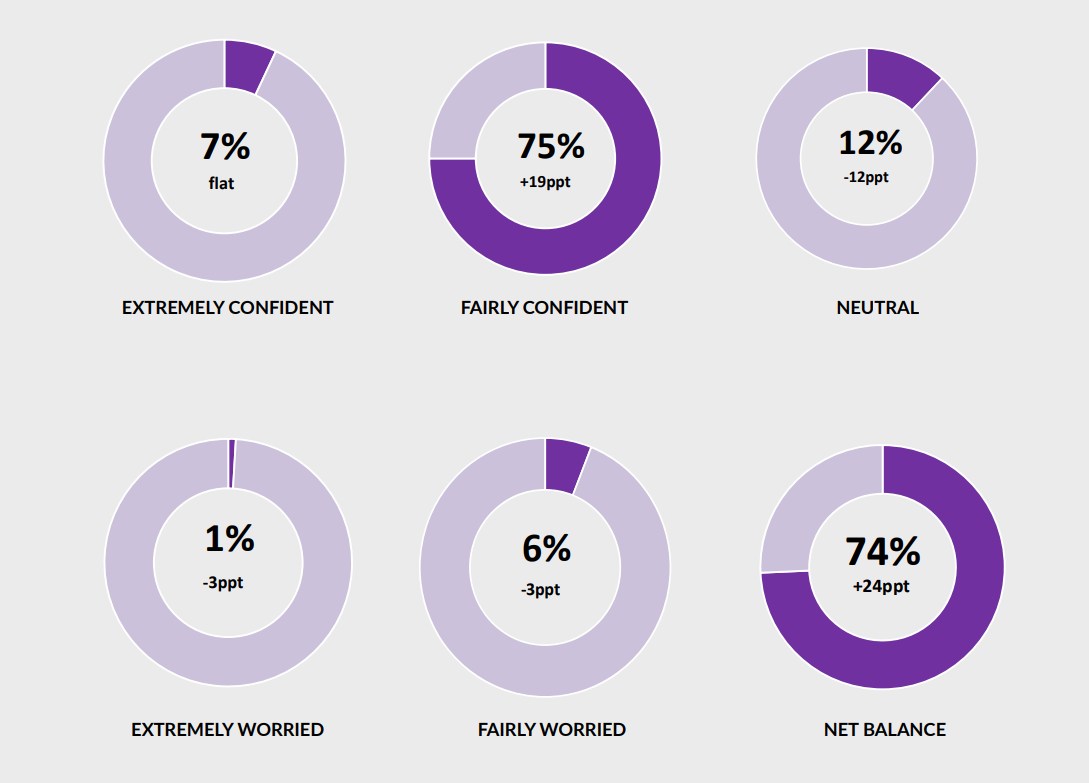 Note: Individual confidence categories may not add up to the net balance figure due to rounding.REGIONAL SUMMARYBusiness confidence varied among Territory regions, ranging from +90% in the Barkly-Tennant Creek region to +67% in the Katherine region. 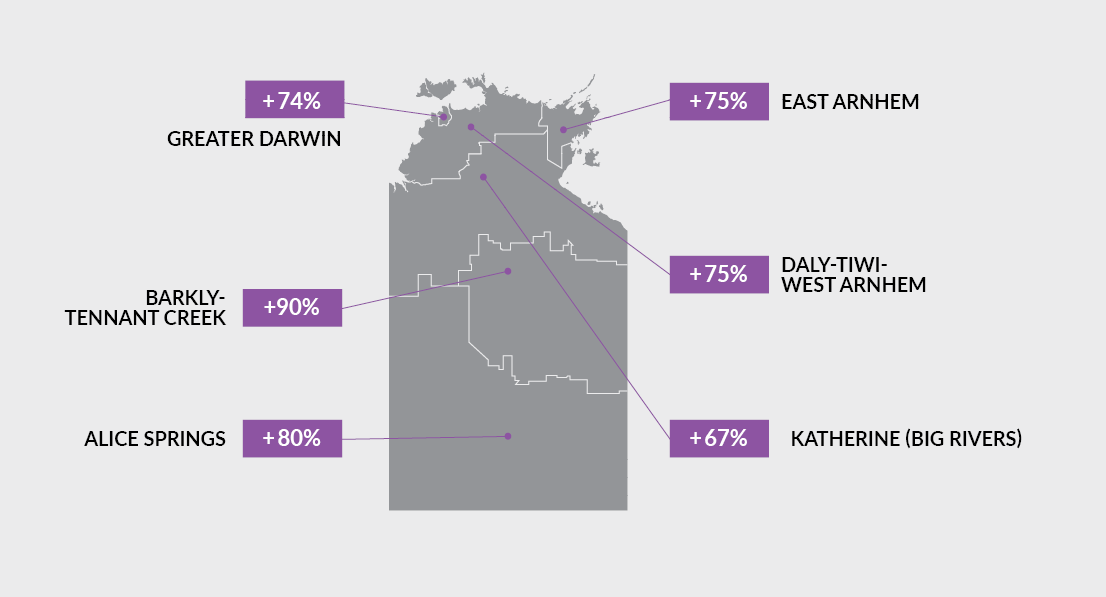 Confidence trendsTerritory wideIn the June quarter 2022, business confidence increased 24 percentage points to +74% from the previous quarter, approaching the record highs reached in June 2021.The chart below shows that business confidence in the Territory is above longer term trend levels, and significantly stronger than two years ago.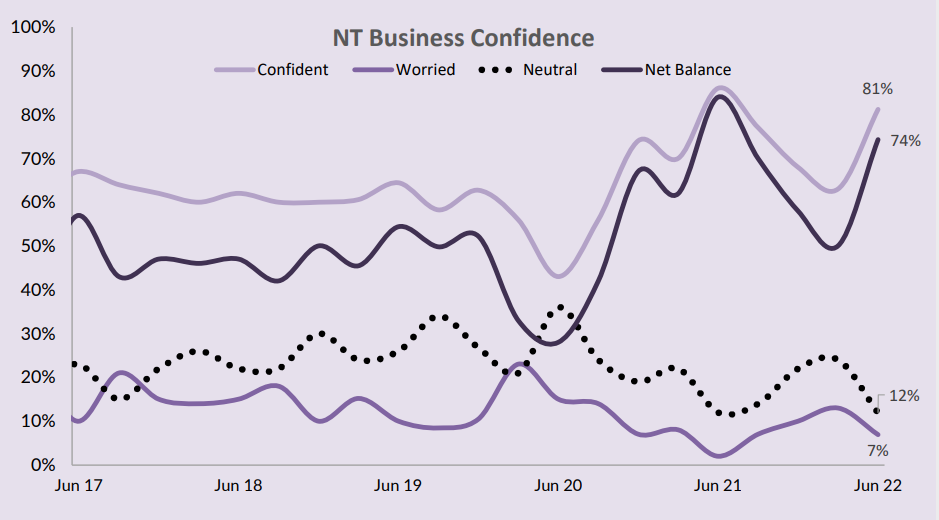 ANNUAL AVERAGE BUSINESS CONFIDENCEYearly average business confidence in 2021-22 was +63%, compared to +64% in 2020-21. 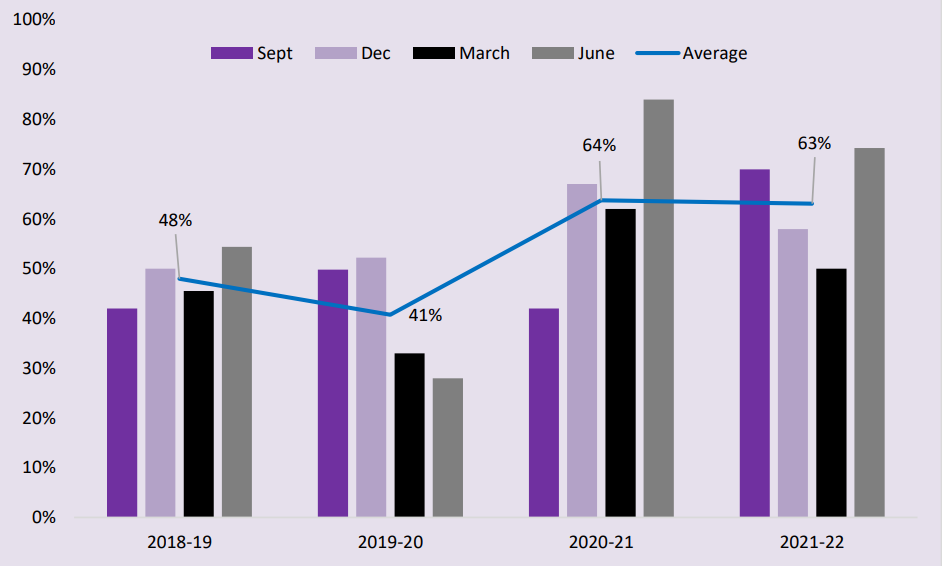 Business confidence by regionIn the June quarter 2022, business confidence increased in all regions except East Arnhem and Katherine, where confidence decreased.Business confidence by industryIn the June quarter 2022, the industries that reported largest increases in business confidence were: Education and Training; Transport, Postal and warehousing; and Manufacturing. The table below displays the top 10 most surveyed industries.Note: Caution is advised when using this data as the sample size in some sectors may be relatively small.Industry expectations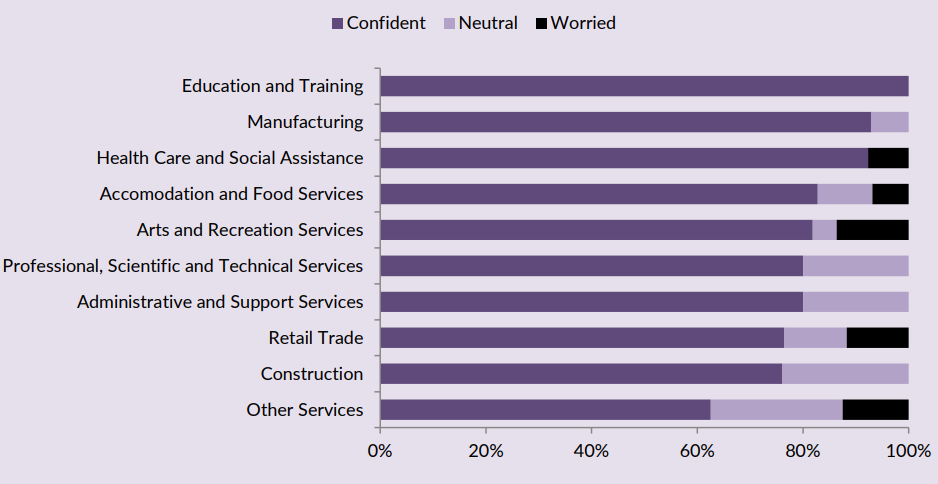 Key business insightsConfidentOf the Territory businesses confident about their business prospects for the next 12 months, key reasons cited are: 'strong customer relations'; 'business opportunity'; and 'been in business a long time'. There was a significant increase in the number of businesses that reported 'strong local economy' as a reason for confidence in the June quarter 2022. The graph below shows the relative importance of the key reasons for confidence. 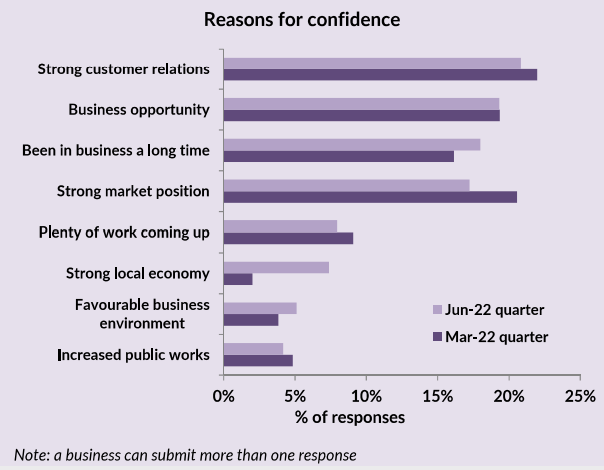 WorriedOf those Territory businesses worried about their business prospects for the next 12 months, the main reasons cited for being worried are: 'lack of suitably skilled workers' and 'increasing business costs'. There was a significant increase in the number of businesses reporting 'lack of suitably skilled workers' as a reason for being worried in the June quarter 2022, while the number of businesses reporting 'decrease in business sales' and 'government red tape' as reasons to be worried fell significantly. The graph below shows the relative importance of the key reasons for being worried. 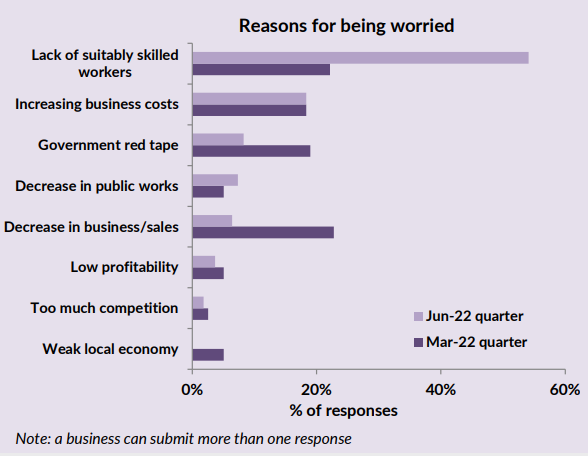 Business performanceQ. How’s your business performing this year compared to last year?59% of Territory businesses noted that their business performance is better this year compared to last year, while 28% of the businesses stated that business performance is the same as last year, and 13% of businesses stated their business performance is worse than last year.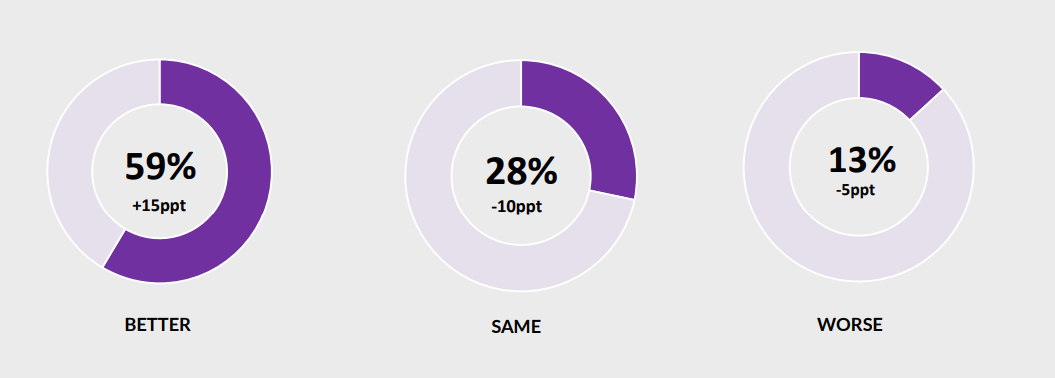 Trend in Business performanceThe proportion of businesses that reported performance is better this year increased in the June quarter 2022, to be around long term levels. Similarly, the proportion of businesses that reported that their performance was worse remains around long term levels, after slightly decreasing in the June quarter 2022. 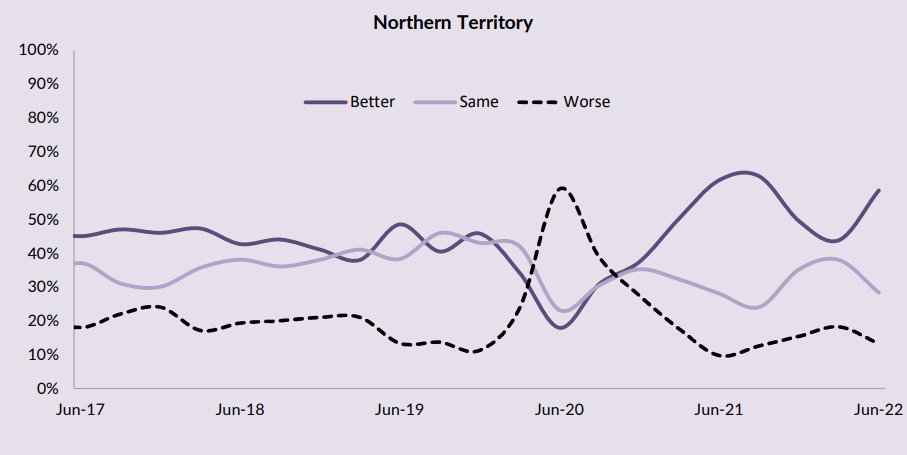 Business performance by regionThe table and graphs below report that business performance compared to last year varied across the regions. Compared to the previous quarter, perceptions of business performance have improved in Greater Darwin, Daly-Tiwi-West Arnhem, Barkly-Tennant Creek, and Alice Springs, and decreased in the other regions.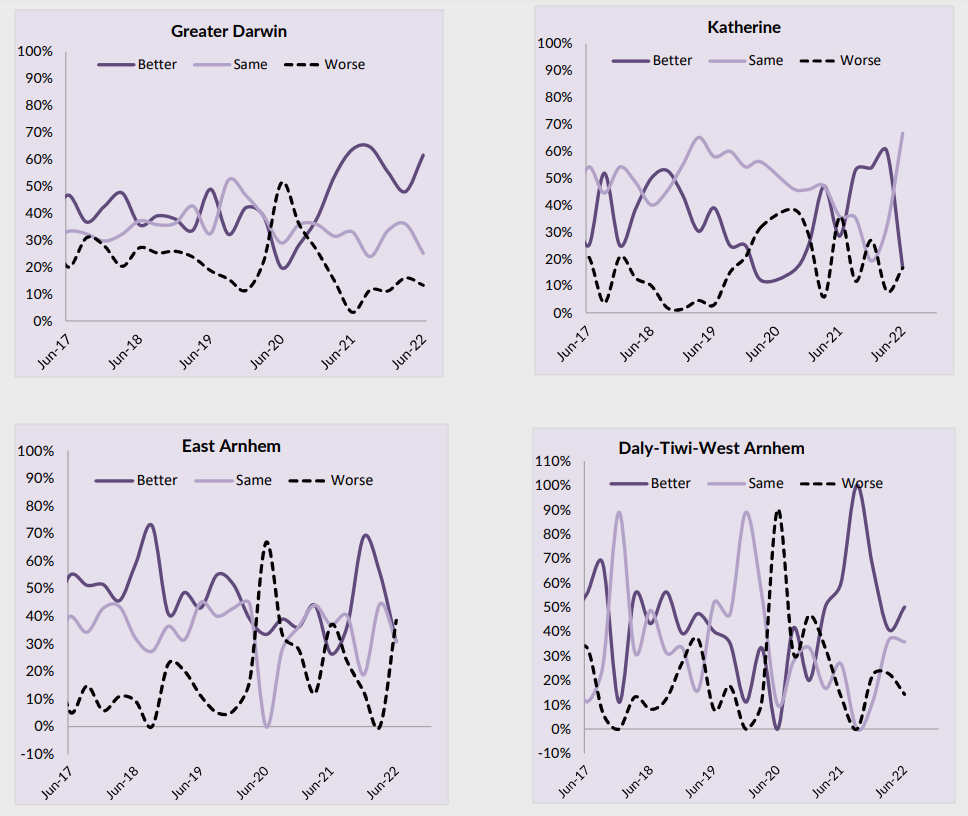 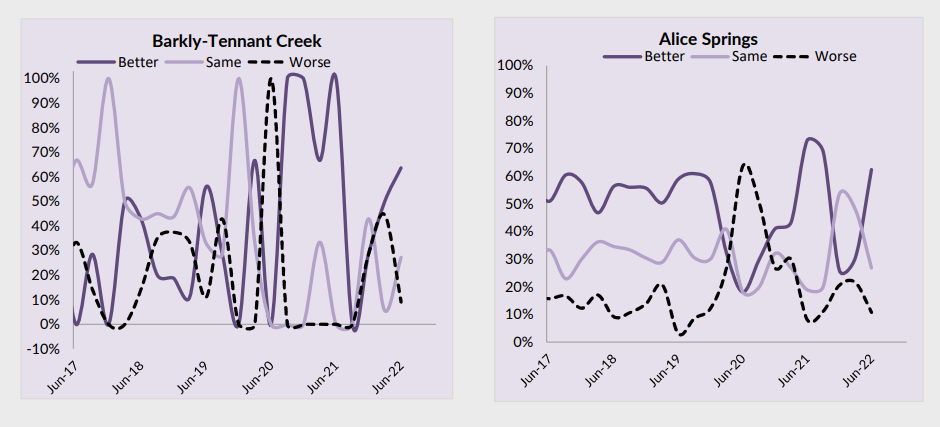 Survey methodologyA face-to-face survey of businesses operating in the Territory is conducted by the Department of Industry, Tourism and Trade on a quarterly basis. Business confidence is estimated using the business confidence index.There are approximately 15 000 operating businesses in the Territory. Therefore, for the sample survey to achieve a 95% confidence level with a margin of error of 5%, 375 survey responses are required.The business confidence index is calculated as the difference between the proportion of businesses that are ‘confident about their business prospects for the next 12 months' minus the proportion of businesses that are ‘worried about their business prospects for the next 12 months’ (net balance approach).The higher the net balance the greater the level of business confidence. For example, if 60% of businesses are confident and 40% of businesses are worried, the net balance is +20%. Survey responses are also analysed by region and industry sector of businesses.The business confidence results are presented for overall Northern Territory, Greater Darwin (Darwin City, Darwin suburbs, Palmerston and Litchfield) and for individual regions.The overall Territory-wide confidence index is weighted to account for the number of businesses in each of the regions. The weights are based on the proportion of total Territory businesses in each region. The weighted result provides a more balanced reflection of overall business confidence.business.nt.gov.au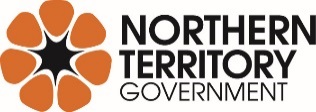 RegionTotal no of businessesBusinesses surveyedProportional of totalGreater Darwin10 9591511.4%Daly-Tiwi-West Arnhem361287.7%East Arnhem253124.7%Katherine (Big Rivers)956121.2%Barkly-Tennant Creek198105.0%Alice Springs20921506.9%TOTAL14 9733602.4%Jun Qtr 2021Sep Qtr 2021Dec Qtr 2021Mar Qtr 2022Jun Qtr 2022Confident86%77%68%63%81%Worried2%7%10%13%7%Net balance84%70%58%50%74%RegionJun Qtr 2021Sep Qtr 2021Dec Qtr 2021Mar Qtr 2022Jun Qtr 2022Greater DarwinConfident83%81%70%62%81%Worried1%5%8%14%7%Net balance83%76%62%48%74%Daly-Tiwi-West ArnhemConfident73%100%72%73%86%Worried7%0%28%14%11%Net balance67%100%44%59%75%East ArnhemConfident84%86%93%100%83%Worried5%3%0%0%8%Net balance79%83%93%100%75%Katherine (Big Rivers)Confident75%65%81%76%75%Worried13%29%8%8%8%Net balance63%35%73%68%67%Barkly-Tennant CreekConfident100%0%52%72%90%Worried0%0%29%17%0%Net balance100%0%23%56%90%Alice SpringsConfident73%70%41%63%84%Worried8%9%22%13%4%Net balance65%61%19%51%80%SectorConfidentWorriedNet balanceNet balanceNet balanceJun Qtr 2022Jun Qtr 2022Jun Qtr 2022Mar Qtr 2022Jun Qtr 2021Health Care and Social Assistance92%8%85%33%74%Manufacturing93%0%93%27%71%Accommodation and Food Services83%7%76%42%54%Education and Training100%0%100%14%63%Other Services63%13%50%58%86%Arts and Recreation Services82%14%68%52%73%Construction76%0%76%46%75%Retail Trade76%12%65%59%80%Professional, Scientific and Technical Services80%0%80%62%86%Administrative and Support Services80%0%80%67%50%Statistical area level 3 (sa3) regionsBusiness performanceBusiness performanceBusiness performanceBetterSameWorseGreater Darwin62%25%13%Katherine (Big Rivers)17%67%17%East Arnhem31%31%38%Daly-Tiwi-West Arnhem50%36%14%Barkly-Tennant Creek64%27%9%Alice Springs62%27%11%Territory-wide59%28%13%